DERS ÇALIŞMA PROGRAMIEV ÖDEVİDERS 1DERS 2KİTAP OKUMA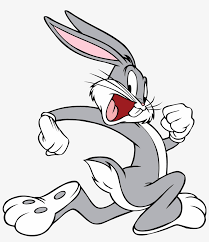 